Patient DetailsPatient DetailsPatient DetailsPatient DetailsPatient DetailsPatient DetailsPatient DetailsPatient DetailsPatient DetailsPatient DetailsPatient DetailsPatient DetailsPatient DetailsPatient DetailsPatient DetailsPatient DetailsSurname:    Surname:    Surname:    Surname:    Surname:    Surname:    Surname:    Surname:    Surname:    Surname:    Surname:    Surname:    Date of Birth:    Date of Birth:    Date of Birth:    Date of Birth:    Forename(s):    Forename(s):    Forename(s):    Forename(s):    Forename(s):    Forename(s):    Forename(s):    Forename(s):    Forename(s):    Forename(s):    Forename(s):    Forename(s):    NHS No.:    NHS No.:    NHS No.:    NHS No.:    Address (inc. postcode):Address (inc. postcode):Address (inc. postcode):Address (inc. postcode):Address (inc. postcode):Address (inc. postcode):Address (inc. postcode):Address (inc. postcode):Address (inc. postcode):Address (inc. postcode):Address (inc. postcode):Address (inc. postcode):Email:Email:Email:Email:Tel No. (Home):Tel No. (Home):Tel No. (Home):Tel No. (Home):Tel No. (Home):Tel No. (Mobile):Tel No. (Mobile):Tel No. (Mobile):Tel No. (Mobile):Tel No. (Mobile):Tel No. (Mobile):Tel No. (Mobile):Tel No. (Mobile):Tel No. (Mobile):Tel No. (Mobile):Tel No. (Mobile):Patient InformationPatient InformationPatient InformationPatient InformationPatient InformationPatient InformationPatient InformationPatient InformationPatient InformationPatient InformationPatient InformationPatient InformationPatient InformationPatient InformationPatient InformationPatient InformationWould your patient benefit from additional support? Would your patient benefit from additional support? Would your patient benefit from additional support? Would your patient benefit from additional support? Would your patient benefit from additional support? Would your patient benefit from additional support?  Yes     No   In what way? Yes     No   In what way? Yes     No   In what way? Yes     No   In what way? Yes     No   In what way? Yes     No   In what way? Yes     No   In what way? Yes     No   In what way? Yes     No   In what way? Yes     No   In what way?Is your patient able to give informed consent? Is your patient able to give informed consent? Is your patient able to give informed consent? Is your patient able to give informed consent? Is your patient able to give informed consent? Is your patient able to give informed consent?  Yes     No    Yes     No    Yes     No    Yes     No    Yes     No    Yes     No    Yes     No    Yes     No    Yes     No    Yes     No   Is a translator required?   Yes     No   Please specify: Is a translator required?   Yes     No   Please specify: Is a translator required?   Yes     No   Please specify: Is a translator required?   Yes     No   Please specify: Is a translator required?   Yes     No   Please specify: Is a translator required?   Yes     No   Please specify: Is a translator required?   Yes     No   Please specify: Is a translator required?   Yes     No   Please specify: Is a translator required?   Yes     No   Please specify: Is a translator required?   Yes     No   Please specify: Is a translator required?   Yes     No   Please specify: Is a translator required?   Yes     No   Please specify: Is a translator required?   Yes     No   Please specify: Is a translator required?   Yes     No   Please specify: Is a translator required?   Yes     No   Please specify: Is a translator required?   Yes     No   Please specify: GP DetailsGP DetailsGP DetailsGP DetailsGP DetailsGP DetailsGP DetailsGP DetailsGP DetailsGP DetailsGP DetailsGP DetailsGP DetailsGP DetailsGP DetailsGP DetailsReferring GP:    Referring GP:    Referring GP:    Referring GP:    Referring GP:    Referring GP:    Referring GP:    Referring GP:    GP Tel No:    GP Tel No:    GP Tel No:    GP Tel No:    GP Tel No:    GP Tel No:    GP Tel No:    GP Tel No:    Practice Name:   Practice Name:   Practice Name:   Practice Name:   Practice Name:   Practice Name:   Practice Name:   Practice Name:   Practice Email Address:  Practice Email Address:  Practice Email Address:  Practice Email Address:  Practice Email Address:  Practice Email Address:  Practice Email Address:  Practice Email Address:  Practice Address: Practice Address: Practice Address: Practice Address: Practice Address: Practice Address: Practice Address: Practice Address: Date of decision to refer: Date of decision to refer: Date of decision to refer: Date of decision to refer: Date of decision to refer: Date of decision to refer: Date of decision to refer: Date of decision to refer: MEDICAL HISTORYMEDICAL HISTORYMEDICAL HISTORYMEDICAL HISTORYMEDICAL HISTORYMEDICAL HISTORYMEDICAL HISTORYMEDICAL HISTORYMEDICAL HISTORYMEDICAL HISTORYMEDICAL HISTORYMEDICAL HISTORYMEDICAL HISTORYMEDICAL HISTORYMEDICAL HISTORYMEDICAL HISTORYClinical History (significant past and current medical history):  Clinical History (significant past and current medical history):  Clinical History (significant past and current medical history):  Clinical History (significant past and current medical history):  Clinical History (significant past and current medical history):  Clinical History (significant past and current medical history):  Clinical History (significant past and current medical history):  Clinical History (significant past and current medical history):  Clinical History (significant past and current medical history):  Clinical History (significant past and current medical history):  Clinical History (significant past and current medical history):  Clinical History (significant past and current medical history):  Clinical History (significant past and current medical history):  Clinical History (significant past and current medical history):  Clinical History (significant past and current medical history):  Clinical History (significant past and current medical history):  MEDICATIONMEDICATIONMEDICATIONMEDICATIONMEDICATIONMEDICATIONMEDICATIONMEDICATIONMEDICATIONMEDICATIONMEDICATIONMEDICATIONMEDICATIONMEDICATIONMEDICATIONMEDICATIONCurrent Medication:Current Medication:Current Medication:Current Medication:Current Medication:Current Medication:Current Medication:Current Medication:Current Medication:Current Medication:Current Medication:Current Medication:Current Medication:Current Medication:Current Medication:Current Medication:SECTION 1 - REASON FOR REFERRAL SECTION 1 - REASON FOR REFERRAL SECTION 1 - REASON FOR REFERRAL SECTION 1 - REASON FOR REFERRAL SECTION 1 - REASON FOR REFERRAL SECTION 1 - REASON FOR REFERRAL SECTION 1 - REASON FOR REFERRAL SECTION 1 - REASON FOR REFERRAL SECTION 1 - REASON FOR REFERRAL SECTION 1 - REASON FOR REFERRAL SECTION 1 - REASON FOR REFERRAL SECTION 1 - REASON FOR REFERRAL SECTION 1 - REASON FOR REFERRAL SECTION 1 - REASON FOR REFERRAL SECTION 1 - REASON FOR REFERRAL SECTION 1 - REASON FOR REFERRAL Which of the following affects your patient at present? Please tick all the relevant boxes and provide more detail in section 2, including a photograph if applicable, to enable effective triaging.Which of the following affects your patient at present? Please tick all the relevant boxes and provide more detail in section 2, including a photograph if applicable, to enable effective triaging.Which of the following affects your patient at present? Please tick all the relevant boxes and provide more detail in section 2, including a photograph if applicable, to enable effective triaging.Which of the following affects your patient at present? Please tick all the relevant boxes and provide more detail in section 2, including a photograph if applicable, to enable effective triaging.Which of the following affects your patient at present? Please tick all the relevant boxes and provide more detail in section 2, including a photograph if applicable, to enable effective triaging.Which of the following affects your patient at present? Please tick all the relevant boxes and provide more detail in section 2, including a photograph if applicable, to enable effective triaging.Which of the following affects your patient at present? Please tick all the relevant boxes and provide more detail in section 2, including a photograph if applicable, to enable effective triaging.Which of the following affects your patient at present? Please tick all the relevant boxes and provide more detail in section 2, including a photograph if applicable, to enable effective triaging.Which of the following affects your patient at present? Please tick all the relevant boxes and provide more detail in section 2, including a photograph if applicable, to enable effective triaging.Which of the following affects your patient at present? Please tick all the relevant boxes and provide more detail in section 2, including a photograph if applicable, to enable effective triaging.Which of the following affects your patient at present? Please tick all the relevant boxes and provide more detail in section 2, including a photograph if applicable, to enable effective triaging.Which of the following affects your patient at present? Please tick all the relevant boxes and provide more detail in section 2, including a photograph if applicable, to enable effective triaging.Which of the following affects your patient at present? Please tick all the relevant boxes and provide more detail in section 2, including a photograph if applicable, to enable effective triaging.Which of the following affects your patient at present? Please tick all the relevant boxes and provide more detail in section 2, including a photograph if applicable, to enable effective triaging.Which of the following affects your patient at present? Please tick all the relevant boxes and provide more detail in section 2, including a photograph if applicable, to enable effective triaging.Which of the following affects your patient at present? Please tick all the relevant boxes and provide more detail in section 2, including a photograph if applicable, to enable effective triaging.Foot ulcer/woundInfectionHigh risk foot reviewHigh risk foot reviewHigh risk foot reviewHigh risk foot reviewHigh risk foot reviewHigh risk foot reviewFoot painFoot painMSK/biomechanicsCorns/callusSkin pathologyAcute ingrowing nailAcute ingrowing nailAcute ingrowing nailAcute ingrowing nailAcute ingrowing nailAcute ingrowing nailNail pathology Nail pathology Foot deformityPLEASE CONFIRM A PHOTO IS ATTACHED PLEASE CONFIRM A PHOTO IS ATTACHED PLEASE CONFIRM A PHOTO IS ATTACHED PLEASE CONFIRM A PHOTO IS ATTACHED PLEASE CONFIRM A PHOTO IS ATTACHED PLEASE CONFIRM A PHOTO IS ATTACHED PLEASE CONFIRM A PHOTO IS ATTACHED PLEASE CONFIRM A PHOTO IS ATTACHED PLEASE CONFIRM A PHOTO IS ATTACHED PLEASE CONFIRM A PHOTO IS ATTACHED PLEASE CONFIRM A PHOTO IS ATTACHED PLEASE CONFIRM A PHOTO IS ATTACHED PLEASE CONFIRM A PHOTO IS ATTACHED PLEASE CONFIRM A PHOTO IS ATTACHED PLEASE CONFIRM A PHOTO IS ATTACHED PLEASE CONFIRM A PHOTO IS ATTACHED For urgent patients with diabetes follow the Diabetes Footcare Pathwayhttps://www.royaldevon.nhs.uk/services/podiatry/information-for-healthcare-professionals/ For urgent patients with diabetes follow the Diabetes Footcare Pathwayhttps://www.royaldevon.nhs.uk/services/podiatry/information-for-healthcare-professionals/ For urgent patients with diabetes follow the Diabetes Footcare Pathwayhttps://www.royaldevon.nhs.uk/services/podiatry/information-for-healthcare-professionals/ For urgent patients with diabetes follow the Diabetes Footcare Pathwayhttps://www.royaldevon.nhs.uk/services/podiatry/information-for-healthcare-professionals/ For urgent patients with diabetes follow the Diabetes Footcare Pathwayhttps://www.royaldevon.nhs.uk/services/podiatry/information-for-healthcare-professionals/ For urgent patients with diabetes follow the Diabetes Footcare Pathwayhttps://www.royaldevon.nhs.uk/services/podiatry/information-for-healthcare-professionals/ For urgent patients with diabetes follow the Diabetes Footcare Pathwayhttps://www.royaldevon.nhs.uk/services/podiatry/information-for-healthcare-professionals/ For urgent patients with diabetes follow the Diabetes Footcare Pathwayhttps://www.royaldevon.nhs.uk/services/podiatry/information-for-healthcare-professionals/ For urgent patients with diabetes follow the Diabetes Footcare Pathwayhttps://www.royaldevon.nhs.uk/services/podiatry/information-for-healthcare-professionals/ For urgent patients with diabetes follow the Diabetes Footcare Pathwayhttps://www.royaldevon.nhs.uk/services/podiatry/information-for-healthcare-professionals/ For urgent patients with diabetes follow the Diabetes Footcare Pathwayhttps://www.royaldevon.nhs.uk/services/podiatry/information-for-healthcare-professionals/ For urgent patients with diabetes follow the Diabetes Footcare Pathwayhttps://www.royaldevon.nhs.uk/services/podiatry/information-for-healthcare-professionals/ For urgent patients with diabetes follow the Diabetes Footcare Pathwayhttps://www.royaldevon.nhs.uk/services/podiatry/information-for-healthcare-professionals/ For urgent patients with diabetes follow the Diabetes Footcare Pathwayhttps://www.royaldevon.nhs.uk/services/podiatry/information-for-healthcare-professionals/ For urgent patients with diabetes follow the Diabetes Footcare Pathwayhttps://www.royaldevon.nhs.uk/services/podiatry/information-for-healthcare-professionals/ For urgent patients with diabetes follow the Diabetes Footcare Pathwayhttps://www.royaldevon.nhs.uk/services/podiatry/information-for-healthcare-professionals/ Please indicate on the diagram below which areas are causing pain or discomfort and level of pain: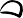 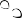 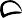 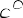 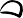 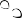 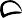 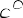 	Right Foot Top 	Right Foot Sole 	Left Foot Sole 	Left Foot Top         Pain score (please circle) 0   1   2   3   4   5   6   7   8   9   10 (0 = no pain, 10 = severe pain)Please indicate on the diagram below which areas are causing pain or discomfort and level of pain:	Right Foot Top 	Right Foot Sole 	Left Foot Sole 	Left Foot Top         Pain score (please circle) 0   1   2   3   4   5   6   7   8   9   10 (0 = no pain, 10 = severe pain)Please indicate on the diagram below which areas are causing pain or discomfort and level of pain:	Right Foot Top 	Right Foot Sole 	Left Foot Sole 	Left Foot Top         Pain score (please circle) 0   1   2   3   4   5   6   7   8   9   10 (0 = no pain, 10 = severe pain)Please indicate on the diagram below which areas are causing pain or discomfort and level of pain:	Right Foot Top 	Right Foot Sole 	Left Foot Sole 	Left Foot Top         Pain score (please circle) 0   1   2   3   4   5   6   7   8   9   10 (0 = no pain, 10 = severe pain)Please indicate on the diagram below which areas are causing pain or discomfort and level of pain:	Right Foot Top 	Right Foot Sole 	Left Foot Sole 	Left Foot Top         Pain score (please circle) 0   1   2   3   4   5   6   7   8   9   10 (0 = no pain, 10 = severe pain)Please indicate on the diagram below which areas are causing pain or discomfort and level of pain:	Right Foot Top 	Right Foot Sole 	Left Foot Sole 	Left Foot Top         Pain score (please circle) 0   1   2   3   4   5   6   7   8   9   10 (0 = no pain, 10 = severe pain)Please indicate on the diagram below which areas are causing pain or discomfort and level of pain:	Right Foot Top 	Right Foot Sole 	Left Foot Sole 	Left Foot Top         Pain score (please circle) 0   1   2   3   4   5   6   7   8   9   10 (0 = no pain, 10 = severe pain)Please indicate on the diagram below which areas are causing pain or discomfort and level of pain:	Right Foot Top 	Right Foot Sole 	Left Foot Sole 	Left Foot Top         Pain score (please circle) 0   1   2   3   4   5   6   7   8   9   10 (0 = no pain, 10 = severe pain)Please indicate on the diagram below which areas are causing pain or discomfort and level of pain:	Right Foot Top 	Right Foot Sole 	Left Foot Sole 	Left Foot Top         Pain score (please circle) 0   1   2   3   4   5   6   7   8   9   10 (0 = no pain, 10 = severe pain)Please indicate on the diagram below which areas are causing pain or discomfort and level of pain:	Right Foot Top 	Right Foot Sole 	Left Foot Sole 	Left Foot Top         Pain score (please circle) 0   1   2   3   4   5   6   7   8   9   10 (0 = no pain, 10 = severe pain)Please indicate on the diagram below which areas are causing pain or discomfort and level of pain:	Right Foot Top 	Right Foot Sole 	Left Foot Sole 	Left Foot Top         Pain score (please circle) 0   1   2   3   4   5   6   7   8   9   10 (0 = no pain, 10 = severe pain)Please indicate on the diagram below which areas are causing pain or discomfort and level of pain:	Right Foot Top 	Right Foot Sole 	Left Foot Sole 	Left Foot Top         Pain score (please circle) 0   1   2   3   4   5   6   7   8   9   10 (0 = no pain, 10 = severe pain)Please indicate on the diagram below which areas are causing pain or discomfort and level of pain:	Right Foot Top 	Right Foot Sole 	Left Foot Sole 	Left Foot Top         Pain score (please circle) 0   1   2   3   4   5   6   7   8   9   10 (0 = no pain, 10 = severe pain)Please indicate on the diagram below which areas are causing pain or discomfort and level of pain:	Right Foot Top 	Right Foot Sole 	Left Foot Sole 	Left Foot Top         Pain score (please circle) 0   1   2   3   4   5   6   7   8   9   10 (0 = no pain, 10 = severe pain)Please indicate on the diagram below which areas are causing pain or discomfort and level of pain:	Right Foot Top 	Right Foot Sole 	Left Foot Sole 	Left Foot Top         Pain score (please circle) 0   1   2   3   4   5   6   7   8   9   10 (0 = no pain, 10 = severe pain)Please indicate on the diagram below which areas are causing pain or discomfort and level of pain:	Right Foot Top 	Right Foot Sole 	Left Foot Sole 	Left Foot Top         Pain score (please circle) 0   1   2   3   4   5   6   7   8   9   10 (0 = no pain, 10 = severe pain)SECTION 2 - pLEASE FILL IN RELEVANT REFERRAL details BELOWSECTION 2 - pLEASE FILL IN RELEVANT REFERRAL details BELOWSECTION 2 - pLEASE FILL IN RELEVANT REFERRAL details BELOWSECTION 2 - pLEASE FILL IN RELEVANT REFERRAL details BELOWSECTION 2 - pLEASE FILL IN RELEVANT REFERRAL details BELOWSECTION 2 - pLEASE FILL IN RELEVANT REFERRAL details BELOWSECTION 2 - pLEASE FILL IN RELEVANT REFERRAL details BELOWSECTION 2 - pLEASE FILL IN RELEVANT REFERRAL details BELOWSECTION 2 - pLEASE FILL IN RELEVANT REFERRAL details BELOWSECTION 2 - pLEASE FILL IN RELEVANT REFERRAL details BELOWSECTION 2 - pLEASE FILL IN RELEVANT REFERRAL details BELOWSECTION 2 - pLEASE FILL IN RELEVANT REFERRAL details BELOWSECTION 2 - pLEASE FILL IN RELEVANT REFERRAL details BELOWSECTION 2 - pLEASE FILL IN RELEVANT REFERRAL details BELOWSECTION 2 - pLEASE FILL IN RELEVANT REFERRAL details BELOWSECTION 2 - pLEASE FILL IN RELEVANT REFERRAL details BELOWHigh risk foot careHigh risk foot careHigh risk foot careHigh risk foot careHigh risk foot careHigh risk foot careHigh risk foot careHigh risk foot careHigh risk foot careHigh risk foot careHigh risk foot careHigh risk foot careHigh risk foot careHigh risk foot careHigh risk foot careHigh risk foot careHealth problem:Health problem:Health problem:Health problem:Health problem:Health problem:Health problem:YesNoNoNoDetailsDetailsDetailsDetailsDetailsIs there any history of foot ulceration or amputation?Is there any history of foot ulceration or amputation?Is there any history of foot ulceration or amputation?Is there any history of foot ulceration or amputation?Is there any history of foot ulceration or amputation?Is there any history of foot ulceration or amputation?Is there any history of foot ulceration or amputation?Is there known peripheral arterial disease?Is there known peripheral arterial disease?Is there known peripheral arterial disease?Is there known peripheral arterial disease?Is there known peripheral arterial disease?Is there known peripheral arterial disease?Is there known peripheral arterial disease?Is peripheral neuropathy present?Is peripheral neuropathy present?Is peripheral neuropathy present?Is peripheral neuropathy present?Is peripheral neuropathy present?Is peripheral neuropathy present?Is peripheral neuropathy present?Unexplained red-hot foot or suspected Charcot foot?Unexplained red-hot foot or suspected Charcot foot?Unexplained red-hot foot or suspected Charcot foot?Unexplained red-hot foot or suspected Charcot foot?Unexplained red-hot foot or suspected Charcot foot?Unexplained red-hot foot or suspected Charcot foot?Unexplained red-hot foot or suspected Charcot foot?If diabetic, what foot risk was recorded at the last foot check? If diabetic, what foot risk was recorded at the last foot check? If diabetic, what foot risk was recorded at the last foot check? If diabetic, what foot risk was recorded at the last foot check? If diabetic, what foot risk was recorded at the last foot check? If diabetic, what foot risk was recorded at the last foot check? If diabetic, what foot risk was recorded at the last foot check? If diabetic, what foot risk was recorded at the last foot check? If diabetic, what foot risk was recorded at the last foot check? High   Moderate   Low   Date:High   Moderate   Low   Date:High   Moderate   Low   Date:High   Moderate   Low   Date:High   Moderate   Low   Date:High   Moderate   Low   Date:High   Moderate   Low   Date:WOUND CAREWOUND CAREWOUND CAREWOUND CAREWOUND CAREWOUND CAREWOUND CAREWOUND CAREWOUND CAREWOUND CAREWOUND CAREWOUND CAREWOUND CAREWOUND CAREWOUND CAREWOUND CAREHealth problem:Health problem:Health problem:Health problem:Health problem:Health problem:Health problem:YesNoNoNoDetailsDetailsDetailsDetailsDetailsLocation and duration of woundLocation and duration of woundLocation and duration of woundLocation and duration of woundLocation and duration of woundLocation and duration of woundLocation and duration of woundIs the cause of wound known?Is the cause of wound known?Is the cause of wound known?Is the cause of wound known?Is the cause of wound known?Is the cause of wound known?Is the cause of wound known?What is the current status of this wound? What is the current status of this wound? What is the current status of this wound? What is the current status of this wound? What is the current status of this wound? What is the current status of this wound? What is the current status of this wound? New    Deteriorating  Static   Improving New    Deteriorating  Static   Improving New    Deteriorating  Static   Improving New    Deteriorating  Static   Improving New    Deteriorating  Static   Improving New    Deteriorating  Static   Improving New    Deteriorating  Static   Improving New    Deteriorating  Static   Improving New    Deteriorating  Static   Improving Currently on antibiotics for foot ulcer?Currently on antibiotics for foot ulcer?Currently on antibiotics for foot ulcer?Currently on antibiotics for foot ulcer?Currently on antibiotics for foot ulcer?Currently on antibiotics for foot ulcer?Currently on antibiotics for foot ulcer?Has a wound swab been taken in the last 2 weeks?Has a wound swab been taken in the last 2 weeks?Has a wound swab been taken in the last 2 weeks?Has a wound swab been taken in the last 2 weeks?Has a wound swab been taken in the last 2 weeks?Has a wound swab been taken in the last 2 weeks?Has a wound swab been taken in the last 2 weeks?Result: Result: Result: Result: Result: Who is currently managing the wound?Who is currently managing the wound?Who is currently managing the wound?Who is currently managing the wound?Who is currently managing the wound?Who is currently managing the wound?Who is currently managing the wound?Practice Nurse  Comm Nurse  Patient  Other Practice Nurse  Comm Nurse  Patient  Other Practice Nurse  Comm Nurse  Patient  Other Practice Nurse  Comm Nurse  Patient  Other Practice Nurse  Comm Nurse  Patient  Other Practice Nurse  Comm Nurse  Patient  Other Practice Nurse  Comm Nurse  Patient  Other Practice Nurse  Comm Nurse  Patient  Other Practice Nurse  Comm Nurse  Patient  Other MUSCULOSKELETAL PODIATRYMUSCULOSKELETAL PODIATRYMUSCULOSKELETAL PODIATRYMUSCULOSKELETAL PODIATRYMUSCULOSKELETAL PODIATRYMUSCULOSKELETAL PODIATRYMUSCULOSKELETAL PODIATRYMUSCULOSKELETAL PODIATRYMUSCULOSKELETAL PODIATRYMUSCULOSKELETAL PODIATRYMUSCULOSKELETAL PODIATRYMUSCULOSKELETAL PODIATRYMUSCULOSKELETAL PODIATRYMUSCULOSKELETAL PODIATRYMUSCULOSKELETAL PODIATRYMUSCULOSKELETAL PODIATRYHealth problem:Health problem:Health problem:Health problem:Health problem:Health problem:Health problem:YesNoNoNoDetailsDetailsDetailsDetailsDetailsSuspected condition?Suspected condition?Suspected condition?Suspected condition?Suspected condition?Suspected condition?Suspected condition?Symptoms?Symptoms?Symptoms?Symptoms?Symptoms?Symptoms?Symptoms?Does it have an impact on activities of daily living?Does it have an impact on activities of daily living?Does it have an impact on activities of daily living?Does it have an impact on activities of daily living?Does it have an impact on activities of daily living?Does it have an impact on activities of daily living?Does it have an impact on activities of daily living?Previous treatment tried?Previous treatment tried?Previous treatment tried?Previous treatment tried?Previous treatment tried?Previous treatment tried?Previous treatment tried?Pain score? (0 = no pain, 10 = severe)Pain score? (0 = no pain, 10 = severe)Pain score? (0 = no pain, 10 = severe)Pain score? (0 = no pain, 10 = severe)Pain score? (0 = no pain, 10 = severe)Pain score? (0 = no pain, 10 = severe)Pain score? (0 = no pain, 10 = severe)0   1   2   3   4   5   6   7   8   9   10 0   1   2   3   4   5   6   7   8   9   10 0   1   2   3   4   5   6   7   8   9   10 0   1   2   3   4   5   6   7   8   9   10 0   1   2   3   4   5   6   7   8   9   10 0   1   2   3   4   5   6   7   8   9   10 0   1   2   3   4   5   6   7   8   9   10 0   1   2   3   4   5   6   7   8   9   10 0   1   2   3   4   5   6   7   8   9   10 Ingrowing toe nail requiring surgery under LAIngrowing toe nail requiring surgery under LAIngrowing toe nail requiring surgery under LAIngrowing toe nail requiring surgery under LAIngrowing toe nail requiring surgery under LAIngrowing toe nail requiring surgery under LAIngrowing toe nail requiring surgery under LAIngrowing toe nail requiring surgery under LAIngrowing toe nail requiring surgery under LAIngrowing toe nail requiring surgery under LAIngrowing toe nail requiring surgery under LAIngrowing toe nail requiring surgery under LAIngrowing toe nail requiring surgery under LAIngrowing toe nail requiring surgery under LAIngrowing toe nail requiring surgery under LAIngrowing toe nail requiring surgery under LAHealth problem:Health problem:Health problem:Health problem:Health problem:Health problem:Health problem:YesNoNoNoDetailsDetailsDetailsDetailsDetailsWhich toe/s is affected?Which toe/s is affected?Which toe/s is affected?Which toe/s is affected?Which toe/s is affected?Which toe/s is affected?Which toe/s is affected?Erythema, hyper granulation, infection or discharge?Erythema, hyper granulation, infection or discharge?Erythema, hyper granulation, infection or discharge?Erythema, hyper granulation, infection or discharge?Erythema, hyper granulation, infection or discharge?Erythema, hyper granulation, infection or discharge?Erythema, hyper granulation, infection or discharge?How many episodes have required antibiotics this year?How many episodes have required antibiotics this year?How many episodes have required antibiotics this year?How many episodes have required antibiotics this year?How many episodes have required antibiotics this year?How many episodes have required antibiotics this year?How many episodes have required antibiotics this year?Has there been a past nail surgery on the same nail?Has there been a past nail surgery on the same nail?Has there been a past nail surgery on the same nail?Has there been a past nail surgery on the same nail?Has there been a past nail surgery on the same nail?Has there been a past nail surgery on the same nail?Has there been a past nail surgery on the same nail?ADDITIONAL INFORMATIONADDITIONAL INFORMATIONADDITIONAL INFORMATIONADDITIONAL INFORMATIONADDITIONAL INFORMATIONADDITIONAL INFORMATIONADDITIONAL INFORMATIONADDITIONAL INFORMATIONADDITIONAL INFORMATIONADDITIONAL INFORMATIONADDITIONAL INFORMATIONADDITIONAL INFORMATIONADDITIONAL INFORMATIONADDITIONAL INFORMATIONADDITIONAL INFORMATIONADDITIONAL INFORMATIONAny additional information not included aboveAny additional information not included aboveAny additional information not included aboveAny additional information not included aboveAny additional information not included aboveAny additional information not included aboveAny additional information not included above